College Council Agenda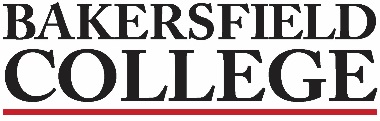 October 22, 2021Supporting documents may be accessed on the College Council Committee website at https://committees.kccd.edu/bc/committee/collegecouncil                                                                                                    2018-2021 Strategic Directions                                                                                                  ACCJC Accreditation StandardsIf you require accessible versions of the attached documents for the meeting, please contact Debi Anderson at debra.anderson1@bakersfieldcollege.edu.Welcome & Review of the Agenda -  on the websiteWelcome & Review of the Agenda -  on the websiteWelcome & Review of the Agenda -  on the websiteWelcome & Review of the Agenda -  on the websiteWelcome & Review of the Agenda -  on the websiteWelcome & Review of the Agenda -  on the websiteReview & Approval of Minutes – 10/8/2021Review & Approval of Minutes – 10/8/2021Review & Approval of Minutes – 10/8/2021Review & Approval of Minutes – 10/8/2021Review & Approval of Minutes – 10/8/2021 College Council Business College Council Business College Council Business College Council Business College Council Business College Council Business College Council Business College Council BusinessA.President’s ReportDadabhoyInformation            5    minInformation            5    minInformation            5    minInformation            5    minB.Winter IntersessionMoseley,SaldivarInformation                10   minInformation                10   minInformation                10   minInformation                10   minC.AIQ New Institution Set StandardsDocumentsThe Academic Senate approved the following action items:1.       AIQ committee charge (10/6/2021)2.       Assessment committee charge (10/6/2021)3.       Curriculum committee charge (10/6/2021)4.       GPIT committee charge  (10/20/21)5.       CBEIT committee charge (10/20/21)6.       Bookstore committee charge (10/20/21)VoteWojtysiak, Commiso, StrobelAction           10   minAction           10   minAction           10   minAction           10   minD.RestructuringDocumentUpdate on position requestsMoreland, Stratton, CostonInformation                10  minInformation                10  minInformation                10  minInformation                10  minE. FTES Resubmit for 20-21Enrollment for SpringHayward,RiceInformation                10  min Information                10  min Information                10  min Information                10  min F.HousingPPTDocumentGiacominiInformation               10  minInformation               10  minInformation               10  minInformation               10  min Information Items                                                                                                                              Information Items                                                                                                                              Information Items                                                                                                                              Information Items                                                                                                                              Information Items                                                                                                                              Information Items                                                                                                                              Information Items                                                                                                                              Information Items                                                                                                                             Dates to Note:October is Financial Aid Awareness Month!November 3: Early Registration for the Spring 2022 Semester startsNovember 11: Veteran’s DaySport teams with competitions this week: Women’s Golf, Men’s and Women’s Soccer, Volleyball, Wrestling, Men’s and Women’s Cross Country, Men’s and Women’s Basketball and Football!!!!Bakersfield College EventsRenegade Athletics ScheduleDates to Note:October is Financial Aid Awareness Month!November 3: Early Registration for the Spring 2022 Semester startsNovember 11: Veteran’s DaySport teams with competitions this week: Women’s Golf, Men’s and Women’s Soccer, Volleyball, Wrestling, Men’s and Women’s Cross Country, Men’s and Women’s Basketball and Football!!!!Bakersfield College EventsRenegade Athletics ScheduleDates to Note:October is Financial Aid Awareness Month!November 3: Early Registration for the Spring 2022 Semester startsNovember 11: Veteran’s DaySport teams with competitions this week: Women’s Golf, Men’s and Women’s Soccer, Volleyball, Wrestling, Men’s and Women’s Cross Country, Men’s and Women’s Basketball and Football!!!!Bakersfield College EventsRenegade Athletics ScheduleDates to Note:October is Financial Aid Awareness Month!November 3: Early Registration for the Spring 2022 Semester startsNovember 11: Veteran’s DaySport teams with competitions this week: Women’s Golf, Men’s and Women’s Soccer, Volleyball, Wrestling, Men’s and Women’s Cross Country, Men’s and Women’s Basketball and Football!!!!Bakersfield College EventsRenegade Athletics ScheduleDates to Note:October is Financial Aid Awareness Month!November 3: Early Registration for the Spring 2022 Semester startsNovember 11: Veteran’s DaySport teams with competitions this week: Women’s Golf, Men’s and Women’s Soccer, Volleyball, Wrestling, Men’s and Women’s Cross Country, Men’s and Women’s Basketball and Football!!!!Bakersfield College EventsRenegade Athletics ScheduleDates to Note:October is Financial Aid Awareness Month!November 3: Early Registration for the Spring 2022 Semester startsNovember 11: Veteran’s DaySport teams with competitions this week: Women’s Golf, Men’s and Women’s Soccer, Volleyball, Wrestling, Men’s and Women’s Cross Country, Men’s and Women’s Basketball and Football!!!!Bakersfield College EventsRenegade Athletics ScheduleNEXT SCHEDULED MEETING – November 12, 2021 Zoom link:    Meeting ID: 918 4695 9737      Password: 792200NEXT SCHEDULED MEETING – November 12, 2021 Zoom link:    Meeting ID: 918 4695 9737      Password: 792200NEXT SCHEDULED MEETING – November 12, 2021 Zoom link:    Meeting ID: 918 4695 9737      Password: 792200NEXT SCHEDULED MEETING – November 12, 2021 Zoom link:    Meeting ID: 918 4695 9737      Password: 792200NEXT SCHEDULED MEETING – November 12, 2021 Zoom link:    Meeting ID: 918 4695 9737      Password: 792200NEXT SCHEDULED MEETING – November 12, 2021 Zoom link:    Meeting ID: 918 4695 9737      Password: 792200NEXT SCHEDULED MEETING – November 12, 2021 Zoom link:    Meeting ID: 918 4695 9737      Password: 792200NEXT SCHEDULED MEETING – November 12, 2021 Zoom link:    Meeting ID: 918 4695 9737      Password: 792200